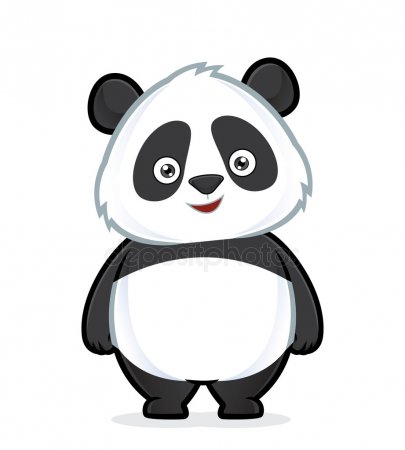 Zadanie 1Ułóż zdania z podanymi wyrazamiCzekolada, czkawka, czarodziej, cztery, często, czapka, pocztówka, wycieczka, rączka, miecz, klacz, klucz, karteczka, wycieraczka, człowiek, tarcza, pomarańcze, wykałaczka, dlaczego, czterdzieści czteryZadanie 2Podziel na sylaby wyrazy:MężczyznaCzołoCzterystaKaczorekCzekoladkiMoczyćBeczećCzesławaCzaruśMieczysław